〒819-0035福岡市西区元岡744 ウエスト5号館312号室　092-802-4801　tech@agr.kyushu-u.ac.jp		 ver. 20221201利用申込書 （中央分析センター部局管理装置 ・ 研究環境整備機器）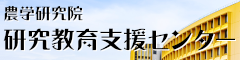 利用申込書 （中央分析センター部局管理装置 ・ 研究環境整備機器）利用申込書 （中央分析センター部局管理装置 ・ 研究環境整備機器）利用申込書 （中央分析センター部局管理装置 ・ 研究環境整備機器）利用申込書 （中央分析センター部局管理装置 ・ 研究環境整備機器）利用申込書 （中央分析センター部局管理装置 ・ 研究環境整備機器）利用申込書 （中央分析センター部局管理装置 ・ 研究環境整備機器）利用申込書 （中央分析センター部局管理装置 ・ 研究環境整備機器）利用申込書 （中央分析センター部局管理装置 ・ 研究環境整備機器）利用申込書 （中央分析センター部局管理装置 ・ 研究環境整備機器）利用申込書 （中央分析センター部局管理装置 ・ 研究環境整備機器）利用申込書 （中央分析センター部局管理装置 ・ 研究環境整備機器）利用申込書 （中央分析センター部局管理装置 ・ 研究環境整備機器）利用申込書 （中央分析センター部局管理装置 ・ 研究環境整備機器）利用申込書 （中央分析センター部局管理装置 ・ 研究環境整備機器）利用申込書 （中央分析センター部局管理装置 ・ 研究環境整備機器）申込日申込日申込日利用責任者利用責任者予算管理者名をご記入ください。「九州大学大学院農学研究院研究教育支援センター機器利用に関する要領」をあわせてご確認ください。　予算管理者名をご記入ください。「九州大学大学院農学研究院研究教育支援センター機器利用に関する要領」をあわせてご確認ください。　予算管理者名をご記入ください。「九州大学大学院農学研究院研究教育支援センター機器利用に関する要領」をあわせてご確認ください。　予算管理者名をご記入ください。「九州大学大学院農学研究院研究教育支援センター機器利用に関する要領」をあわせてご確認ください。　予算管理者名をご記入ください。「九州大学大学院農学研究院研究教育支援センター機器利用に関する要領」をあわせてご確認ください。　予算管理者名をご記入ください。「九州大学大学院農学研究院研究教育支援センター機器利用に関する要領」をあわせてご確認ください。　予算管理者名をご記入ください。「九州大学大学院農学研究院研究教育支援センター機器利用に関する要領」をあわせてご確認ください。　予算管理者名をご記入ください。「九州大学大学院農学研究院研究教育支援センター機器利用に関する要領」をあわせてご確認ください。　予算管理者名をご記入ください。「九州大学大学院農学研究院研究教育支援センター機器利用に関する要領」をあわせてご確認ください。　予算管理者名をご記入ください。「九州大学大学院農学研究院研究教育支援センター機器利用に関する要領」をあわせてご確認ください。　予算管理者名をご記入ください。「九州大学大学院農学研究院研究教育支援センター機器利用に関する要領」をあわせてご確認ください。　予算管理者名をご記入ください。「九州大学大学院農学研究院研究教育支援センター機器利用に関する要領」をあわせてご確認ください。　予算管理者名をご記入ください。「九州大学大学院農学研究院研究教育支援センター機器利用に関する要領」をあわせてご確認ください。　予算管理者名をご記入ください。「九州大学大学院農学研究院研究教育支援センター機器利用に関する要領」をあわせてご確認ください。　利用責任者利用責任者氏名：氏名：所属部局：所属部局：利用責任者利用責任者部門・講座等：部門・講座等：利用責任者利用責任者連絡先TEL：　連絡先TEL：　（内線：（内線：　　　　）　　　　）　　　　）　　　　）利用責任者利用責任者E-Mail：E-Mail：上記責任者と異なる場合上記責任者と異なる場合利用者氏名：氏名：職・学年：職・学年：上記責任者と異なる場合上記責任者と異なる場合利用者所属：所属：上記責任者と異なる場合上記責任者と異なる場合利用者TEL：　TEL：　（内線：（内線：　 　　）　 　　）　 　　）　 　　）上記責任者と異なる場合上記責任者と異なる場合利用者E-Mail：E-Mail：上記責任者と異なる場合上記責任者と異なる場合経理担当者氏名：氏名：上記責任者と異なる場合上記責任者と異なる場合経理担当者所属：所属：上記責任者と異なる場合上記責任者と異なる場合経理担当者TEL：TEL：（内線：（内線：　　　　）　　　　）　　　　）　　　　）上記責任者と異なる場合上記責任者と異なる場合経理担当者E-Mail：　E-Mail：　支払経費　予算の種類を選択し、所管コードまたはプロジェクトコードをご記入ください。3月分は年度を跨いでの処理となりますのでご注意ください。支払経費　予算の種類を選択し、所管コードまたはプロジェクトコードをご記入ください。3月分は年度を跨いでの処理となりますのでご注意ください。支払経費　予算の種類を選択し、所管コードまたはプロジェクトコードをご記入ください。3月分は年度を跨いでの処理となりますのでご注意ください。支払経費　予算の種類を選択し、所管コードまたはプロジェクトコードをご記入ください。3月分は年度を跨いでの処理となりますのでご注意ください。支払経費　予算の種類を選択し、所管コードまたはプロジェクトコードをご記入ください。3月分は年度を跨いでの処理となりますのでご注意ください。支払経費　予算の種類を選択し、所管コードまたはプロジェクトコードをご記入ください。3月分は年度を跨いでの処理となりますのでご注意ください。支払経費　予算の種類を選択し、所管コードまたはプロジェクトコードをご記入ください。3月分は年度を跨いでの処理となりますのでご注意ください。支払経費　予算の種類を選択し、所管コードまたはプロジェクトコードをご記入ください。3月分は年度を跨いでの処理となりますのでご注意ください。支払経費　予算の種類を選択し、所管コードまたはプロジェクトコードをご記入ください。3月分は年度を跨いでの処理となりますのでご注意ください。支払経費　予算の種類を選択し、所管コードまたはプロジェクトコードをご記入ください。3月分は年度を跨いでの処理となりますのでご注意ください。支払経費　予算の種類を選択し、所管コードまたはプロジェクトコードをご記入ください。3月分は年度を跨いでの処理となりますのでご注意ください。支払経費　予算の種類を選択し、所管コードまたはプロジェクトコードをご記入ください。3月分は年度を跨いでの処理となりますのでご注意ください。支払経費　予算の種類を選択し、所管コードまたはプロジェクトコードをご記入ください。3月分は年度を跨いでの処理となりますのでご注意ください。支払経費　予算の種類を選択し、所管コードまたはプロジェクトコードをご記入ください。3月分は年度を跨いでの処理となりますのでご注意ください。支払経費　予算の種類を選択し、所管コードまたはプロジェクトコードをご記入ください。3月分は年度を跨いでの処理となりますのでご注意ください。支払経費　予算の種類を選択し、所管コードまたはプロジェクトコードをご記入ください。3月分は年度を跨いでの処理となりますのでご注意ください。□(1)授業料／自己収入　3月分は4月分と併せて請求(1)授業料／自己収入　3月分は4月分と併せて請求(1)授業料／自己収入　3月分は4月分と併せて請求(1)授業料／自己収入　3月分は4月分と併せて請求(1)授業料／自己収入　3月分は4月分と併せて請求(1)授業料／自己収入　3月分は4月分と併せて請求(1)授業料／自己収入　3月分は4月分と併せて請求コード： コード： コード： コード： コード： コード： コード： コード： □(2)寄附金　3月分は4月分と併せて請求(2)寄附金　3月分は4月分と併せて請求(2)寄附金　3月分は4月分と併せて請求(2)寄附金　3月分は4月分と併せて請求(2)寄附金　3月分は4月分と併せて請求(2)寄附金　3月分は4月分と併せて請求(2)寄附金　3月分は4月分と併せて請求コード： コード： コード： コード： コード： コード： コード： コード： □(3)受託研究費　3月分は原則利用不可(3)受託研究費　3月分は原則利用不可(3)受託研究費　3月分は原則利用不可(3)受託研究費　3月分は原則利用不可(3)受託研究費　3月分は原則利用不可(3)受託研究費　3月分は原則利用不可(3)受託研究費　3月分は原則利用不可コード： コード： コード： コード： コード： コード： コード： コード： □(4)共同研究費　3月分は原則利用不可(4)共同研究費　3月分は原則利用不可(4)共同研究費　3月分は原則利用不可(4)共同研究費　3月分は原則利用不可(4)共同研究費　3月分は原則利用不可(4)共同研究費　3月分は原則利用不可(4)共同研究費　3月分は原則利用不可コード： コード： コード： コード： コード： コード： コード： コード： □(5)科学研究費　3月分は利用不可※(5)科学研究費　3月分は利用不可※(5)科学研究費　3月分は利用不可※(5)科学研究費　3月分は利用不可※(5)科学研究費　3月分は利用不可※(5)科学研究費　3月分は利用不可※(5)科学研究費　3月分は利用不可※コード： コード： コード： コード： ※3月は翌年度継続課題の基金に限り利用可※3月は翌年度継続課題の基金に限り利用可※3月は翌年度継続課題の基金に限り利用可※3月は翌年度継続課題の基金に限り利用可□(6)その他（　　　　　　　　　　　　　　　　　　　　　　）(6)その他（　　　　　　　　　　　　　　　　　　　　　　）(6)その他（　　　　　　　　　　　　　　　　　　　　　　）(6)その他（　　　　　　　　　　　　　　　　　　　　　　）(6)その他（　　　　　　　　　　　　　　　　　　　　　　）(6)その他（　　　　　　　　　　　　　　　　　　　　　　）(6)その他（　　　　　　　　　　　　　　　　　　　　　　）コード： コード： コード： コード： コード： コード： コード： コード： 利用機器　ご利用の機器を選択してください。利用機器　ご利用の機器を選択してください。利用機器　ご利用の機器を選択してください。利用機器　ご利用の機器を選択してください。利用機器　ご利用の機器を選択してください。利用機器　ご利用の機器を選択してください。利用機器　ご利用の機器を選択してください。利用機器　ご利用の機器を選択してください。利用機器　ご利用の機器を選択してください。利用機器　ご利用の機器を選択してください。利用機器　ご利用の機器を選択してください。利用機器　ご利用の機器を選択してください。利用機器　ご利用の機器を選択してください。利用機器　ご利用の機器を選択してください。利用機器　ご利用の機器を選択してください。利用機器　ご利用の機器を選択してください。□核磁気共鳴装置JNM-ECS400 (□依頼測定5,600円/件)核磁気共鳴装置JNM-ECS400 (□依頼測定5,600円/件)核磁気共鳴装置JNM-ECS400 (□依頼測定5,600円/件)核磁気共鳴装置JNM-ECS400 (□依頼測定5,600円/件)核磁気共鳴装置JNM-ECS400 (□依頼測定5,600円/件)核磁気共鳴装置JNM-ECS400 (□依頼測定5,600円/件)核磁気共鳴装置JNM-ECS400 (□依頼測定5,600円/件)核磁気共鳴装置JNM-ECS400 (□依頼測定5,600円/件)核磁気共鳴装置JNM-ECS400 (□依頼測定5,600円/件)核磁気共鳴装置JNM-ECS400 (□依頼測定5,600円/件)核磁気共鳴装置JNM-ECS400 (□依頼測定5,600円/件)核磁気共鳴装置JNM-ECS400 (□依頼測定5,600円/件)核磁気共鳴装置JNM-ECS400 (□依頼測定5,600円/件)核磁気共鳴装置JNM-ECS400 (□依頼測定5,600円/件)核磁気共鳴装置JNM-ECS400 (□依頼測定5,600円/件)□走査型電子顕微鏡システム SU3500 (□依頼測定 5,300円/件)走査型電子顕微鏡システム SU3500 (□依頼測定 5,300円/件)走査型電子顕微鏡システム SU3500 (□依頼測定 5,300円/件)走査型電子顕微鏡システム SU3500 (□依頼測定 5,300円/件)走査型電子顕微鏡システム SU3500 (□依頼測定 5,300円/件)走査型電子顕微鏡システム SU3500 (□依頼測定 5,300円/件)走査型電子顕微鏡システム SU3500 (□依頼測定 5,300円/件)走査型電子顕微鏡システム SU3500 (□依頼測定 5,300円/件)走査型電子顕微鏡システム SU3500 (□依頼測定 5,300円/件)走査型電子顕微鏡システム SU3500 (□依頼測定 5,300円/件)走査型電子顕微鏡システム SU3500 (□依頼測定 5,300円/件)走査型電子顕微鏡システム SU3500 (□依頼測定 5,300円/件)走査型電子顕微鏡システム SU3500 (□依頼測定 5,300円/件)走査型電子顕微鏡システム SU3500 (□依頼測定 5,300円/件)走査型電子顕微鏡システム SU3500 (□依頼測定 5,300円/件)□高速液体クロマトグラフ質量分析計 LCMS-IT-TOF (□依頼測定 11,000円/件)高速液体クロマトグラフ質量分析計 LCMS-IT-TOF (□依頼測定 11,000円/件)高速液体クロマトグラフ質量分析計 LCMS-IT-TOF (□依頼測定 11,000円/件)高速液体クロマトグラフ質量分析計 LCMS-IT-TOF (□依頼測定 11,000円/件)高速液体クロマトグラフ質量分析計 LCMS-IT-TOF (□依頼測定 11,000円/件)高速液体クロマトグラフ質量分析計 LCMS-IT-TOF (□依頼測定 11,000円/件)高速液体クロマトグラフ質量分析計 LCMS-IT-TOF (□依頼測定 11,000円/件)高速液体クロマトグラフ質量分析計 LCMS-IT-TOF (□依頼測定 11,000円/件)高速液体クロマトグラフ質量分析計 LCMS-IT-TOF (□依頼測定 11,000円/件)高速液体クロマトグラフ質量分析計 LCMS-IT-TOF (□依頼測定 11,000円/件)高速液体クロマトグラフ質量分析計 LCMS-IT-TOF (□依頼測定 11,000円/件)高速液体クロマトグラフ質量分析計 LCMS-IT-TOF (□依頼測定 11,000円/件)高速液体クロマトグラフ質量分析計 LCMS-IT-TOF (□依頼測定 11,000円/件)高速液体クロマトグラフ質量分析計 LCMS-IT-TOF (□依頼測定 11,000円/件)高速液体クロマトグラフ質量分析計 LCMS-IT-TOF (□依頼測定 11,000円/件)□高速液体クロマトグラフ質量分析計 LCMS-8050 (□依頼測定 8,400円/件)高速液体クロマトグラフ質量分析計 LCMS-8050 (□依頼測定 8,400円/件)高速液体クロマトグラフ質量分析計 LCMS-8050 (□依頼測定 8,400円/件)高速液体クロマトグラフ質量分析計 LCMS-8050 (□依頼測定 8,400円/件)高速液体クロマトグラフ質量分析計 LCMS-8050 (□依頼測定 8,400円/件)高速液体クロマトグラフ質量分析計 LCMS-8050 (□依頼測定 8,400円/件)高速液体クロマトグラフ質量分析計 LCMS-8050 (□依頼測定 8,400円/件)高速液体クロマトグラフ質量分析計 LCMS-8050 (□依頼測定 8,400円/件)高速液体クロマトグラフ質量分析計 LCMS-8050 (□依頼測定 8,400円/件)高速液体クロマトグラフ質量分析計 LCMS-8050 (□依頼測定 8,400円/件)高速液体クロマトグラフ質量分析計 LCMS-8050 (□依頼測定 8,400円/件)高速液体クロマトグラフ質量分析計 LCMS-8050 (□依頼測定 8,400円/件)高速液体クロマトグラフ質量分析計 LCMS-8050 (□依頼測定 8,400円/件)高速液体クロマトグラフ質量分析計 LCMS-8050 (□依頼測定 8,400円/件)高速液体クロマトグラフ質量分析計 LCMS-8050 (□依頼測定 8,400円/件)□ガスクロマトグラフ GC-2014AFsc (□依頼測定 3,000円/件)ガスクロマトグラフ GC-2014AFsc (□依頼測定 3,000円/件)ガスクロマトグラフ GC-2014AFsc (□依頼測定 3,000円/件)ガスクロマトグラフ GC-2014AFsc (□依頼測定 3,000円/件)ガスクロマトグラフ GC-2014AFsc (□依頼測定 3,000円/件)ガスクロマトグラフ GC-2014AFsc (□依頼測定 3,000円/件)ガスクロマトグラフ GC-2014AFsc (□依頼測定 3,000円/件)ガスクロマトグラフ GC-2014AFsc (□依頼測定 3,000円/件)ガスクロマトグラフ GC-2014AFsc (□依頼測定 3,000円/件)ガスクロマトグラフ GC-2014AFsc (□依頼測定 3,000円/件)ガスクロマトグラフ GC-2014AFsc (□依頼測定 3,000円/件)ガスクロマトグラフ GC-2014AFsc (□依頼測定 3,000円/件)ガスクロマトグラフ GC-2014AFsc (□依頼測定 3,000円/件)ガスクロマトグラフ GC-2014AFsc (□依頼測定 3,000円/件)ガスクロマトグラフ GC-2014AFsc (□依頼測定 3,000円/件)□トリプル四重極型ガスクロマトグラフ質量分析計GCMS-TQ8040 NX (□依頼測定 2,700円/件)※トリプル四重極型ガスクロマトグラフ質量分析計GCMS-TQ8040 NX (□依頼測定 2,700円/件)※トリプル四重極型ガスクロマトグラフ質量分析計GCMS-TQ8040 NX (□依頼測定 2,700円/件)※トリプル四重極型ガスクロマトグラフ質量分析計GCMS-TQ8040 NX (□依頼測定 2,700円/件)※トリプル四重極型ガスクロマトグラフ質量分析計GCMS-TQ8040 NX (□依頼測定 2,700円/件)※トリプル四重極型ガスクロマトグラフ質量分析計GCMS-TQ8040 NX (□依頼測定 2,700円/件)※トリプル四重極型ガスクロマトグラフ質量分析計GCMS-TQ8040 NX (□依頼測定 2,700円/件)※トリプル四重極型ガスクロマトグラフ質量分析計GCMS-TQ8040 NX (□依頼測定 2,700円/件)※トリプル四重極型ガスクロマトグラフ質量分析計GCMS-TQ8040 NX (□依頼測定 2,700円/件)※トリプル四重極型ガスクロマトグラフ質量分析計GCMS-TQ8040 NX (□依頼測定 2,700円/件)※トリプル四重極型ガスクロマトグラフ質量分析計GCMS-TQ8040 NX (□依頼測定 2,700円/件)※トリプル四重極型ガスクロマトグラフ質量分析計GCMS-TQ8040 NX (□依頼測定 2,700円/件)※トリプル四重極型ガスクロマトグラフ質量分析計GCMS-TQ8040 NX (□依頼測定 2,700円/件)※トリプル四重極型ガスクロマトグラフ質量分析計GCMS-TQ8040 NX (□依頼測定 2,700円/件)※トリプル四重極型ガスクロマトグラフ質量分析計GCMS-TQ8040 NX (□依頼測定 2,700円/件)※□レーザーイオン化飛行時間質量分析装置AXIMA Performance (□依頼測定2,400円/件)レーザーイオン化飛行時間質量分析装置AXIMA Performance (□依頼測定2,400円/件)レーザーイオン化飛行時間質量分析装置AXIMA Performance (□依頼測定2,400円/件)レーザーイオン化飛行時間質量分析装置AXIMA Performance (□依頼測定2,400円/件)レーザーイオン化飛行時間質量分析装置AXIMA Performance (□依頼測定2,400円/件)レーザーイオン化飛行時間質量分析装置AXIMA Performance (□依頼測定2,400円/件)レーザーイオン化飛行時間質量分析装置AXIMA Performance (□依頼測定2,400円/件)レーザーイオン化飛行時間質量分析装置AXIMA Performance (□依頼測定2,400円/件)レーザーイオン化飛行時間質量分析装置AXIMA Performance (□依頼測定2,400円/件)レーザーイオン化飛行時間質量分析装置AXIMA Performance (□依頼測定2,400円/件)レーザーイオン化飛行時間質量分析装置AXIMA Performance (□依頼測定2,400円/件)レーザーイオン化飛行時間質量分析装置AXIMA Performance (□依頼測定2,400円/件)レーザーイオン化飛行時間質量分析装置AXIMA Performance (□依頼測定2,400円/件)レーザーイオン化飛行時間質量分析装置AXIMA Performance (□依頼測定2,400円/件)レーザーイオン化飛行時間質量分析装置AXIMA Performance (□依頼測定2,400円/件)□結合誘導結合プラズマ発光分光分析計 (□依頼測定 1,400円/件)結合誘導結合プラズマ発光分光分析計 (□依頼測定 1,400円/件)結合誘導結合プラズマ発光分光分析計 (□依頼測定 1,400円/件)結合誘導結合プラズマ発光分光分析計 (□依頼測定 1,400円/件)結合誘導結合プラズマ発光分光分析計 (□依頼測定 1,400円/件)結合誘導結合プラズマ発光分光分析計 (□依頼測定 1,400円/件)結合誘導結合プラズマ発光分光分析計 (□依頼測定 1,400円/件)結合誘導結合プラズマ発光分光分析計 (□依頼測定 1,400円/件)結合誘導結合プラズマ発光分光分析計 (□依頼測定 1,400円/件)結合誘導結合プラズマ発光分光分析計 (□依頼測定 1,400円/件)結合誘導結合プラズマ発光分光分析計 (□依頼測定 1,400円/件)結合誘導結合プラズマ発光分光分析計 (□依頼測定 1,400円/件)結合誘導結合プラズマ発光分光分析計 (□依頼測定 1,400円/件)結合誘導結合プラズマ発光分光分析計 (□依頼測定 1,400円/件)結合誘導結合プラズマ発光分光分析計 (□依頼測定 1,400円/件)□デジタルマイクロスコープ VHX-6000 (□依頼測定 5,000円/件) デジタルマイクロスコープ VHX-6000 (□依頼測定 5,000円/件) デジタルマイクロスコープ VHX-6000 (□依頼測定 5,000円/件) デジタルマイクロスコープ VHX-6000 (□依頼測定 5,000円/件) デジタルマイクロスコープ VHX-6000 (□依頼測定 5,000円/件) デジタルマイクロスコープ VHX-6000 (□依頼測定 5,000円/件) デジタルマイクロスコープ VHX-6000 (□依頼測定 5,000円/件) デジタルマイクロスコープ VHX-6000 (□依頼測定 5,000円/件) デジタルマイクロスコープ VHX-6000 (□依頼測定 5,000円/件) デジタルマイクロスコープ VHX-6000 (□依頼測定 5,000円/件) デジタルマイクロスコープ VHX-6000 (□依頼測定 5,000円/件) デジタルマイクロスコープ VHX-6000 (□依頼測定 5,000円/件) デジタルマイクロスコープ VHX-6000 (□依頼測定 5,000円/件) デジタルマイクロスコープ VHX-6000 (□依頼測定 5,000円/件) デジタルマイクロスコープ VHX-6000 (□依頼測定 5,000円/件) □動物実験用3DマイクロX線CT CosmoScan FX (□依頼測定 3,700円/件)※動物実験用3DマイクロX線CT CosmoScan FX (□依頼測定 3,700円/件)※動物実験用3DマイクロX線CT CosmoScan FX (□依頼測定 3,700円/件)※動物実験用3DマイクロX線CT CosmoScan FX (□依頼測定 3,700円/件)※動物実験用3DマイクロX線CT CosmoScan FX (□依頼測定 3,700円/件)※動物実験用3DマイクロX線CT CosmoScan FX (□依頼測定 3,700円/件)※動物実験用3DマイクロX線CT CosmoScan FX (□依頼測定 3,700円/件)※動物実験用3DマイクロX線CT CosmoScan FX (□依頼測定 3,700円/件)※動物実験用3DマイクロX線CT CosmoScan FX (□依頼測定 3,700円/件)※動物実験用3DマイクロX線CT CosmoScan FX (□依頼測定 3,700円/件)※動物実験用3DマイクロX線CT CosmoScan FX (□依頼測定 3,700円/件)※動物実験用3DマイクロX線CT CosmoScan FX (□依頼測定 3,700円/件)※動物実験用3DマイクロX線CT CosmoScan FX (□依頼測定 3,700円/件)※動物実験用3DマイクロX線CT CosmoScan FX (□依頼測定 3,700円/件)※動物実験用3DマイクロX線CT CosmoScan FX (□依頼測定 3,700円/件)※【以下、担当者記入欄】【以下、担当者記入欄】【以下、担当者記入欄】【以下、担当者記入欄】【以下、担当者記入欄】【以下、担当者記入欄】【以下、担当者記入欄】【以下、担当者記入欄】【以下、担当者記入欄】【以下、担当者記入欄】※研究環境整備機器（機器担当者は、確認後＊に押印ください）※研究環境整備機器（機器担当者は、確認後＊に押印ください）※研究環境整備機器（機器担当者は、確認後＊に押印ください）※研究環境整備機器（機器担当者は、確認後＊に押印ください）※研究環境整備機器（機器担当者は、確認後＊に押印ください）※研究環境整備機器（機器担当者は、確認後＊に押印ください）受付番号受付番号受付番号受　付　日受　付　日受　付　日利　用　承　認　者　印利　用　承　認　者　印利　用　承　認　者　印利　用　承　認　者　印利　用　承　認　者　印利　用　承　認　者　印利　用　承　認　者　印利　用　承　認　者　印利　用　承　認　者　印利　用　承　認　者　印学　内学　内学　内年　　　　月　　　　日年　　　　月　　　　日年　　　　月　　　　日中央分析センター長中央分析センター長中央分析センター長農学研究院研究教育支援センター長農学研究院研究教育支援センター長年　　　　月　　　　日年　　　　月　　　　日年　　　　月　　　　日中央分析センター長中央分析センター長中央分析センター長農学研究院研究教育支援センター長農学研究院研究教育支援センター長年　　　　月　　　　日年　　　　月　　　　日年　　　　月　　　　日中央分析センター長中央分析センター長中央分析センター長装置管理者＊装置管理者＊利用の種類利用の種類利用の種類利用の種類利用の種類依頼測定依頼測定依頼測定依頼測定依頼測定依頼測定利用料利用料円円円利用時間・件数利用時間・件数利用時間・件数利用時間・件数利用時間・件数時間時間件件件件利用料利用料円円円